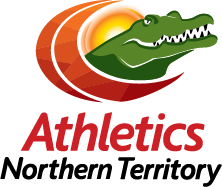 Your invited to escape the southern cold.
Northern Territory Athletics is the peak sporting body for Track and Field, Cross Country and Road Running in the Northern Territory. Masters Athletics, along with Masters Cross Country and Road and Race Walks, are becoming one of the fastest growing areas of our sport in NT and indeed Australia.This year, Northern Territory Athletics is proud to be awarded the opportunity to host the 2017 Australia Masters Athletics Championships for the very first time, to be held over the Queen’s Birthday long weekend, 9th to 12th June.WHAT: 2017 Australian Masters Athletics Championships
WHEN: 9th – 12th June 2017
WHERE: Darwin, NTREGISTRATIONS: http://ntmastersathletics.com.au/ Registrations are closing on the 1st of May: http://ntmastersathletics.com.au/For more information about Masters Athletics Championships, please visit the website: http://ntmastersathletics.com.au/Link to video is here: https://www.dropbox.com/s/f1k3dcw1c82ue8k/My%20Movie%20small.mp4?dl=0 ENDFor event enquiries please contact:  Leanne Chin, Athletics NT, on +61 0437 770 056 info@ntathletics.org.auFor all media enquiries, please contact:  For all media enquiries, please contact:Monica Bugno, Marketing Officer for Athletics NT, on 0430 119 781 or monica@slimdigital.com.au